Тема 7. Разделение и кооперация труда.Формирование трудовых коллективовВопросы для обсуждения:1.Разделение труда2.Кооперация труда3. Категории персонала и показатели численности работников Задание 1. Дать определениеРазделение труда – это _________________________________________________________________________________________________________________________________________________________________________________________________________________________________________________________________________________________________________________Задание 2. Различают три вида разделения труда (перечислите и охарактеризуйте):____________________________________________________________________________________________________________________________________________________________________________________________________________________________________________________________________________________________________________________________________________________________________________________________________________________________________________________________________________________________________________________________________________________________________________________________________________________________________________________________________________________________________________________________________________________________________________________________________________________________________________________________________________________________________________________________________________________________________________________________________________________________________________________________________________________________________________________________________________________________________________________________________________________________________________________________________________________Задание 3. Формы единичного разделения труда (перечислите и охарактеризуйте):_________________________________________________________________________________________________________________________________________________________________________________________________________________________________________________________________________________________________________________________________________________________________________________________________________________________________________________________________________________________________________________________________________________________________________________________________________________________________________________________________________________________________________________________________________________________________________________________________________________________________________________________________________________________________________________________________________________________________________________________________________Задание 4. Подберите верное определение, для допустимых границ разделения труда, представленных в таблице:Задание 5. Укажите виды кооперации труда:а) функциональная;б) простая;в) технологическая;г) квалификационнаяд) сложнаяЗадание 6. Работники согласно Общероссийскому классификатору профессий рабочих, должностей служащих и тарифных разрядов подразделяются  по выполняемым ими функциям на (вставьте пропущенные слова):I.	_______________ - персонал, непосредственно занятый в процессе создания материальных ценностей, поддержанием в рабочем состоянии машин и механизмов и т.д.II.	служащих, в свою очередь, делятся на: •	_______________ -  работников, занимающих должности руководителей предприятий и их структурных подразделений, в том числе директоры, управляющие, заведующие, главные специалисты, возглавляющие отделы, и т.д.;•	_______________ - работников, занятых инженерно-техническими, экономическими и другими работами, в том числе: администраторы, бухгалтеры, инженеры, нормировщики, экономисты и другие. •	_______________ _______________ _______________ _______________ - работников, занимающихся подготовкой и оформлением документации, учетом и контролем, хозяйственным обслуживанием, в том числе: агенты, делопроизводители, кассиры, секретари-машинистки и др.Задание 7. Существует несколько методов определения численности трудовых коллективов, охарактеризуйте их:Задание 8. По уровню специализации трудовые коллективы подразделяются на (охарактеризуйте):Специализированные  – ____________________________________________________________________________________________________________________________________________________________________________________________________________________________________________2.	Отраслевые – ____________________________________________________________________________________________________________________________________________________________________________________________________________________________________________________3.	Многоотраслевые – ________________________________________________________________________________________________________________________________________________________________________________________________________________________________________________Задание 9. В зависимости от профессионального состава работников различают (вставьте пропущенные слова):1.	___________________ бригады обычно создаются из рабочих ___________________ профессий и специальностей, работающих по ___________________ наряд-заданию.2.	___________________ бригады состоят из рабочих ___________________ профессий, участвующих в создании ___________________ продукции. Задание 10. К основным показателям эффективности НОТ относятся следующие (перечислите и охарактеризуйте):____________________________________________________________________________________________________________________________________________________________________________________________________________________________________________________________________________________________________________________________________________________________________________________________________________________________________________________________________________________________________________________________________________________________________________________________________________________________________________________________________________________________________________________________________________________________________________________________________________________________________________________________________________________________________________________________________________________________________________________________________________________________________________________________________________________________________________________________________________________________________________________________________________________________________________________________________________________________________________________________________________Задание 11. Определить экономическую границу разделения труда. Затраты времени на одно готовое изделие при различных вариантах разделения труда приведены в таблице 7.1.Таблица 7.1 – Затраты времени на производство продукцииРассчитать суммарные затраты времени на изделие для каждого варианта разделения труда:предметное Тобщ1 = подетальное Тобщ2 = пооперационное  Тобщ3 = Таким образом, оптимальный вариант – ___________________ разделение труда, который и является экономической границей его разделения.Задание 12. Определить штатную численность специалистов по управлению персоналом института со штатной численностью работников 528 ед. на основе укрупненных норм численности.Чспец = Таблица 7.2 – Укрупненные нормы численности специалистов по управлению персоналом государственных (муниципальных) учреждений, выполняющих работы по следующим направлениям деятельности: комплектование и учет кадров, подготовка и обучение кадров, нормирование труда, оплата труда и мотивация персонала, система социальной защиты и обеспечения, охрана труда (до 50 шт.ед.) Источник: http://www.zdrav.nso.ru/sites/zdrav.nso.ru/wodby_files/files/document/2016/03/documents/14.12.01._-upravlenie_personalom.pdfЦелесообразность разделения и кооперации труда в промышленности определяются тем, в какой мере они обеспечивают максимальную эффективность производства и наивысшую производительность труда. Для этого необходимо обеспечить минимизацию длительности производственного процесса за счет его оптимального дробления на отдельные операции. Критерием оптимальности может служить минимальная суммарная трудоемкость операций с учетом затрат времени по межоперационному обслуживанию:Данное условие можно выразить через суммарное время цикла следующим образом: Тц           min.Для определения численности рабочих и их расстановке по рабочим местам на взаимосвязанных последовательных операциях можно использовать следующий алгоритм:Определяется численность рабочих для выполнения минимальной по продолжительности операции:Ч i min = (Qпл*t шт min) / [(Тсм-Тпз)*Квн],                     (7.1)где Qпл – планируемый объем производства продукции за смену, ед.;t шт min – штучное время на единицу изделия;Тсм – нормативная продолжительность времени смены, мин.;Тсм – нормативная продолжительность подготовительно-заключительного времени за смену, мин.;Квн – планируемый коэффициент выполнения норм.Численность рабочих по каждой последующей операции определяется по формуле:Ч i = (t шт i / t шт min) * Ч i min,                             (7,2)где t шт i – штучное время  выполнения i-й операции;t шт min – штучное время выполнения минимальной по продолжительности операции;Ч i min – численность рабочих, выполняющих минимальную по продолжительности операцию.Задание 13. Рассчитать численность бригады сборщиков на основе норм времени, если:сменная норма выработки коллектива – 3700 изделий; штучное время на выполнение взаимосвязанных последовательных операций – 0,25; 0,75; 0,50; 1,00; 0,75 мин./изд;коэффициент выполнения норм – 1,Тпз = 16 мин./см. 1.Определить численность рабочих для выполнения минимальной по продолжительности операции:Ч i min = Определить численность рабочих по каждой операции:Ч i = на первой операции      на второй операции       на третьей операции      на четвертой операции  на пятой операции                             Всего            Задание 14. Рассчитать численность бригады сборщиков (см. задание 12), если сменная норма выработки коллектива будет снижена до 930 изделий. Распределить между ними операции, в максимальной степени обеспечив полную занятость  каждого.1.Определить численность рабочих для выполнения минимальной по продолжительности операции:Ч i min = = 2.Определить численность рабочих по каждой операции:Ч i = на первой операции      на второй операции       на третьей операции      на четвертой операции  на пятой операции                              Всего            3.Предложить возможное совмещение выполнения операций:4.Определить продолжительность перерывов, предусмотренных организацией труда: 5.Рассчитать изменение трудоемкости производства продукциидо сокращения объемов производства: tр1 = после сокращения объемов производства: tр2 = _______________________ мин./ изд., т.е. увеличена на ____%.6. Рост производительности труда по показателю снижения трудоемкости:          Псниж  * 100           Пт = ----------------- =          100 – Псниж       Задание 15. Определить численность работников горячего цеха предприятия общественного питания за 7-ми часовую смену на основе норм времени на приготовление одного блюда, представленных в таблице 7.3. При этом учитывать фактически сложившийся коэффициент выполнения норм – 1,14.Таблица 7.3 – Затраты времени на приготовление блюд** Источник: [Радченко Л.А. Организация производства на предприятиях общественного питания. Учебник.  Ростов н/Д: Феникс, 2006. 352 с. Режим доступа: http://tourlib.net/books_tourism/radchenko.htm]Нормативная численность работников горячего цеха составит:Чр норм = Плановая численность работников горячего цеха с учетом роста производительности труда составит:Чр план =Задание 16. Ознакомиться с основами применения графического метода расчета численности работников строительства (рисунок 7.1).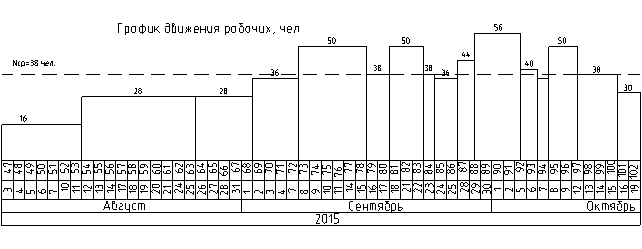 Рисунок 7.1 - Фрагмент графика изменения численности рабочих для производства отделочных работЗаштриховать столбец, отражающий необходимость работы 16 штукатуров-маляров на подготовке стен дома к оштукатуриванию в срок с 3 по 11 августа.Заштриховать столбец, отражающий необходимость работы 50 облицовщиков-плиточников в санузлах дома с 8 по 15 сентября.Определить среднесуточные затраты труда в нормо-сменах:Nср = -------------- = --------------------------- = ------------ = где ЗТ общ – общие затраты труда рабочих отделочников в нормо-сменах, определяемая как площадь графика движения рабочей силы (сумма человеко-смен без заштихованных столбцов - 4994);      Д – срок проведения отделочных работ, 143 дня.Оценить график изменения нормативной численности рабочих посредством коэффициента неравномерности их использования (Kн):    Кн =-------------- = ----------------- = где Nmax – наибольшее количества смен, принимаемое по графику;Nср - среднесуточное количество смен.Предложить численность рабочих-отделочников, позволяющую своими силами выполнить весь объем работ и обеспечивающую нормальную занятость работающих: _______________________________________________________________________________________________________Задание 17. Рассчитать показатели эффективности при следующих результатах мероприятия по научной организации труда:капитальные вложения – 750 тыс. руб.нормативный коэффициент сравнительной эффективности – 0,5;сохранение объем выпуска продукции на уровне 50 тысяч единиц в месяц;снижение себестоимости изготовления единицы продукции с 630 до 618 руб.1.Годовой экономический эффект: Эгод = 2.Срок окупаемости дополнительных затрат:Сок= --------------- = --------------- = 3.Коэффициент эффективности мероприятия:Е = Показатель, терминСоответствующее показателю, терминуСоответствующее показателю, терминуПоказатель, термин№определениеТехноло-гические границы-  определяются способностями человека длительное время выполнять кратковременные, однообразные и постоянно повторяющиеся операции, которые нередко сводятся всего к двум-трем рабочим действиям.Физиологичес-кие и психофи-зиологические границы- предполагают обеспечение полной и равномерной занятости персонала и сокращение затрат на единицу продукцииСоциальные границы- определяются минимальной продолжительностью производственных операций или трудовых действий, дальнейшее деление которых технически невозможно либо не имеет смыслаЭкономические границы- определяются требованиями самого работника к содержанию трудаМетодХарактеристикаПо укруп-ненным нормативамНа основе нормГрафическийСтатисти-ческих группировокЗатраты времени, мин.Форма разделения трудаФорма разделения трудаФорма разделения трудаЗатраты времени, мин.предметноеподетальноепооперационноепооперационноеОбработка деталей 12,075,05,0Вспомогательные элементы трудового процесса2,034,04,0Транспортировка заготовок и полуфабрикатов1,024,04,0Межоперационное пролеживание-13,03,0Отдых и личные надобности0,30,30,60,6Потери рабочего времени по организационным причинам-0,72,02,0Наименование работниковЕдиница измеренияНорматив численности, штатных единицСпециалист по управлению персоналомдо 35 штат.ед.0,25Специалист по управлению персоналомот 36 до 70 штат.ед.0,5Специалист по управлению персоналомот 71 до 105 штат.ед.0,75Специалист по управлению персоналомот 106 до 150 штат.ед.1Специалист по управлению персоналомсвыше 150 штат.ед.на каждые 140 шт.ед.1Наименование блюдНорма  времени на приготовление одного блюда, сек./блюдоКоличество блюд, реализуемых за деньВремя, необходимое для приготовления блюд, сек.Первые блюдаПервые блюдаПервые блюдаПервые блюдаБульон с домашней лапшой1502500Борщ украинский2101500Вторые блюдаВторые блюдаВторые блюдаВторые блюдаТреска жареная без гарнира701500Телятина жареная с овощным гарниром1202500Итого Итого Итого 